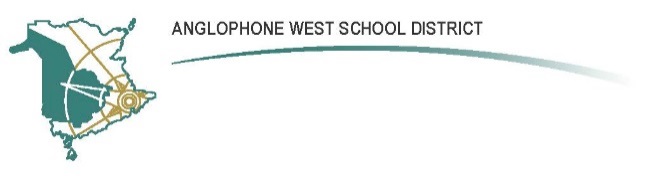 Gibson-Neill Memorial Elementary School67 Wyngate Drive, Fredericton, NB  E3A 6G1Parent School Support Committee MinutesDate: February 8, 2021	Time: 6:30pmLocation: Virtual on TeamsCall to Order: 6:30pmApproval of the Agenda:  Approval of the Minutes from Previous Meeting: Laura and MaryanneBusiness Arising from the Minutes:New Business:Closing Comments: Date of Next Meeting: Adjournment: Minutes taken by: Julie Holt (VP)Approved by email: Leah Carle – Co-chair 			Mike Mazerolle – Co-chair PSSC Members Present:Mike Mazerolle - Co-ChairLeah Carle - Co-ChairMaryanne Bourgeois – Community Rep.Nancy Wilkins-Keetch – ParentRyan Gregg - Teacher Rep.Rachel Lively - ParentLaura Oldford – ParentOthers:Heather Theriault – Vice-PrincipalJulie Holt – Vice-PrincipalPSSC Members Regrets:Sacha Dewolfe- ParentJody Peterson – Parent Shelley Wood – ParentSchool/DEC Representation Present:Sherry Norton-Graham - Principal School/DEC Representation Regrets:Jane Buckley - DEC